Notice of Aerodrome/Heliport Proposal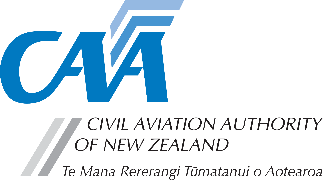 Aerodrome/Heliport operator detailsAerodrome/Heliport detailsReason for applicationAerodrome/Heliport dataOperational details Anticipation of IFR operations Aeronautical Study details Declaration Instructions for completing this formRefer to AC157-1 for the applicability requirements for a notice of Aerodrome/Heliport proposal. Express all bearings as magnetic and distances as nautical miles (Nm) and elevation in feet (ft).Attach any guidance materials that might help with the process e.g. a map or equivalent plot locations of facility alignments, associated taxiways, or seaplane alignments, and/or, aeronautical studies conducted in relation to notify the CAA of an aerodrome/heliport proposal. The CAA Standard Rate hourly charge applies. See fees, levies and charges on the CAA website for more information.The notice required above shall be made by submitting this form to either:Email: aeronautical.services@caa.govt.nz Post: Manager Aeronautical Services, Civil Aviation Authority, PO Box 3555, Wellington 6140CAA Participant Number (if applicable)CAA Participant Number (if applicable)Person completing applicationPerson completing applicationLegal name of OrganisationLegal name of OrganisationTelEmailAddress for Service PO Number (if known)Address for Service PO Number (if known)Aerodrome/Heliport nameAerodrome/Heliport nameAerodrome/Heliport nameAerodrome/Heliport location indicator (if applicable)Aerodrome/Heliport location indicator (if applicable)Aerodrome/Heliport location indicator (if applicable)Type of facility(i.e. aerodrome/heliport/water aerodrome)Type of facility(i.e. aerodrome/heliport/water aerodrome)Type of facility(i.e. aerodrome/heliport/water aerodrome)Nearest city or townNearest city or townNearest city or townDistance and direction from nearest city or townDistance and direction from nearest city or townDistance and direction from nearest city or town      NmDirectionLatitudeLongitudeElevationProposed project:Provide details of the proposed project. Where projects include the establishment of an aerodrome or heliport or the construction, re-alignment alteration or activation of any runway or aircraft landing or take-off area, provide an indicative plan of the proposed project.Refer to Part 157.5 for more guidanceProposed activation dateAerodromeAerodromeHeliportHeliportMagnetic bearing of runway(s) Dimensions of TLOF (metres)Length of runway(s) (metres)Dimensions of FATO (metres)Type of runway surface (concrete, asphalt grass, etc).Type of surface (turf, rooftop, etc).Type of runway surface (concrete, asphalt grass, etc).Magnetic direction of approach and take-off pathsAverage number of monthly landingsPresentProposedPassenger air transport operationsOther commercial operationsAre IFR operations anticipatedNoAre IFR operations anticipatedYesIf yes, please provide proposed:Estimated time frameType of navigation aidList all VFR Aerodromes and Heliports within 5 nm and all IFR Aerodromes within 10 nmList all VFR Aerodromes and Heliports within 5 nm and all IFR Aerodromes within 10 nmList all VFR Aerodromes and Heliports within 5 nm and all IFR Aerodromes within 10 nmList all VFR Aerodromes and Heliports within 5 nm and all IFR Aerodromes within 10 nmList all VFR Aerodromes and Heliports within 5 nm and all IFR Aerodromes within 10 nmList all VFR Aerodromes and Heliports within 5 nm and all IFR Aerodromes within 10 nmAerodrome/Heliport nameAerodrome/Heliport nameDistanceDistanceDirectionDirectionList any obstacles within the associated obstacle limitation surfaces detailed in the following Advisory Circulars (ACs).AC139-7 - Aerodrome Standards and Requirements— Aeroplanes at or below 5700 kg MCTOW–Non Air Transport OperationsAC139-8 - Aerodrome design: HeliportsList any obstacles within the associated obstacle limitation surfaces detailed in the following Advisory Circulars (ACs).AC139-7 - Aerodrome Standards and Requirements— Aeroplanes at or below 5700 kg MCTOW–Non Air Transport OperationsAC139-8 - Aerodrome design: HeliportsList any obstacles within the associated obstacle limitation surfaces detailed in the following Advisory Circulars (ACs).AC139-7 - Aerodrome Standards and Requirements— Aeroplanes at or below 5700 kg MCTOW–Non Air Transport OperationsAC139-8 - Aerodrome design: HeliportsList any obstacles within the associated obstacle limitation surfaces detailed in the following Advisory Circulars (ACs).AC139-7 - Aerodrome Standards and Requirements— Aeroplanes at or below 5700 kg MCTOW–Non Air Transport OperationsAC139-8 - Aerodrome design: HeliportsList any obstacles within the associated obstacle limitation surfaces detailed in the following Advisory Circulars (ACs).AC139-7 - Aerodrome Standards and Requirements— Aeroplanes at or below 5700 kg MCTOW–Non Air Transport OperationsAC139-8 - Aerodrome design: HeliportsList any obstacles within the associated obstacle limitation surfaces detailed in the following Advisory Circulars (ACs).AC139-7 - Aerodrome Standards and Requirements— Aeroplanes at or below 5700 kg MCTOW–Non Air Transport OperationsAC139-8 - Aerodrome design: HeliportsObstruction typeHeight above aerodrome/heliportHeight above aerodrome/heliportDirectionDirectionDistanceList any congested areas – areas which are substantially in use for residential, industrial, commercial, or recreational purposes such as schools, church, hospitals within 2 nm radius for Aerodromes and 1 nm radius for HeliportsList any congested areas – areas which are substantially in use for residential, industrial, commercial, or recreational purposes such as schools, church, hospitals within 2 nm radius for Aerodromes and 1 nm radius for HeliportsList any congested areas – areas which are substantially in use for residential, industrial, commercial, or recreational purposes such as schools, church, hospitals within 2 nm radius for Aerodromes and 1 nm radius for HeliportsList any congested areas – areas which are substantially in use for residential, industrial, commercial, or recreational purposes such as schools, church, hospitals within 2 nm radius for Aerodromes and 1 nm radius for HeliportsList any congested areas – areas which are substantially in use for residential, industrial, commercial, or recreational purposes such as schools, church, hospitals within 2 nm radius for Aerodromes and 1 nm radius for HeliportsList any congested areas – areas which are substantially in use for residential, industrial, commercial, or recreational purposes such as schools, church, hospitals within 2 nm radius for Aerodromes and 1 nm radius for HeliportsIdentificationIdentificationDirectionDirectionDistanceDistanceThis declaration must be signed by the person completing this application. I confirm I have read section 49 of the Civil Aviation Act 1990 and I declare that to my best knowledge the information supplied in this application and the documentation attached are complete and correct. Signature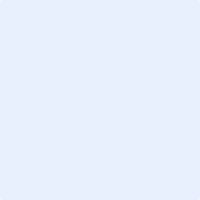 Date